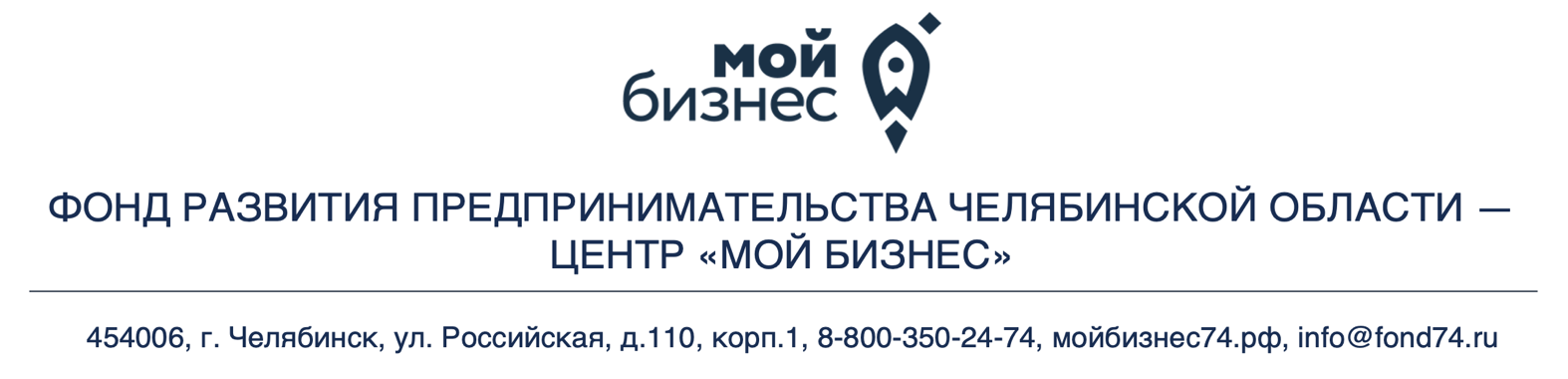 Уважаемые партнеры!Информируем вас о том, что в рамках льготных программ финансирования созданы меры поддержки для предприятий региона различных сфер деятельности и отраслей, относящихся к субъектам малого и среднего предпринимательства:Оформление льготного займа, в том числе для компаний, действующих менее года:      А также появились новые программы по финансированию на льготных условиях:Поручительство Фонда перед Банками в качестве обеспечения по залогу, в том числе для компаний, действующих менее года:Условия льготного лизинга оборудования:  Содействие в реализации инвестиционных проектов:- подбор инвестиционной площадки на территории Челябинской области;- технологическое присоединение к инженерным сетям;- юридическое сопровождение, получение разрешительной документации;- содействие в привлечении заемного финансирования и получении финансовых инструментов поддержки.Инжиниринговые услуги для производственных предприятий:Софинансирование участия в выставках на территории РФ, услуг по сертификации, разработке логотипа, автоматизации, модернизации, проведение аудита производства.Образовательные мероприятия, семинары, бесплатные консультации по юридическим, бухгалтерским вопросамВ случае заинтересованности, просьба сообщить в любой удобной для Вас форме.Контакты:Клиентский менеджер Тушнолобова Наталья Евгеньевна, ne.tushnolobova@fond74.ru,  8-982-327-45-00, г. Южноуральск, ул. Космонавтов 13Процентная ставка 6,5% годовых (для моногорода – 3,75% годовых);Сумма финансированияот 100 тыс. рублей до 5 млн. рублей на пополнение оборотных средств, на приобретение основных средств;Срок займаДо 24 месяцев;ЗалогНедвижимость, транспорт, оборудование, в т.ч. залог третьих лиц;Производи - Инвестируйцели - покупка высокоточного пром. оборудования, транспорта, спецтехники, прицепной техники у завода изготовителя/официального дилерасумма - от 500 000 руб до 5 млн руб. обеспечение - приобретаемое имущество (с отсрочкой до 90 дней, на этот период - поручительство иного ЮЛ/ИП или иное имущественное обеспечение)ставка 6,5% годовых (ставка для моногорода - 3,75% годовых).отсрочка - возможна до 3 мес.Бизнес-недвижимостьцели - покупка коммерческой недвижимости (здания, помещения) в Чел. обл.сумма - от 500 000 р до 5 млн руб. (стартапы до 3 млн.рублей)обеспечение - приобретаемая недвижимость ставка 6,5% годовых (ставка для моногорода - 3,75% годовых).отсрочка платежей - возможна до 3 мес.- программа «Старт» для финансирования начинающего бизнеса на льготных условиях;+ Возможность поручительства РГО вместо залога по ставке 0.5%срок жизни компании от 3 мес. до 12 мес.цели - пополнение оборотных и инвестиционныесумма от 100 000 р до 3 млн руб. обеспечение: до 500 тыс. руб.(включительно) при условии, что финансовое положение заемщика оценено Фондом как «Хорошее» - допускается без обеспечения; ставка 6,5% годовых (ставка для моногорода - 3,75% годовых), с полным залогомСамозанятыйзаемщики - ФЛ/ИП от 21 до 70 летсрок деятельности от 3 мес.сумма от 50 до 500 т.р.ставка 7,5% годовых;цели - пополнение оборотных средств и инвестиционные;обеспечение - до 100 т.р. включительно возможно без обеспечения, свыше 100 т.р. – поручительство/залог.Сумма поручительстваНе более 25 млн. рублей, и не более 70% от размера обязательств;Срок поручительстваНе более 120 месяцев (10 лет);Обеспечение залогом в банкеНе менее 30% от размера обязательств;Срок рассмотрения ФондомДо 5 дней;Ставка вознаграждениеОт 0,5 до 1,25% от суммы поручительства.Процентная ставка6% годовых - для российского оборудования (Удорожание в год от 3%);8% годовых -для иностранного оборудования(Удорожание в год от 4%);Сумма финансированияОт 2,5 млн рублей до 50 млн рублей;Авансовый платежОт 15% от стоимости предмета лизинга;Срок лизингаДо 60 месяцев; График платежейРавномерный (аннуитетный) / убывающий / сезонный;